Plate Tectonic Features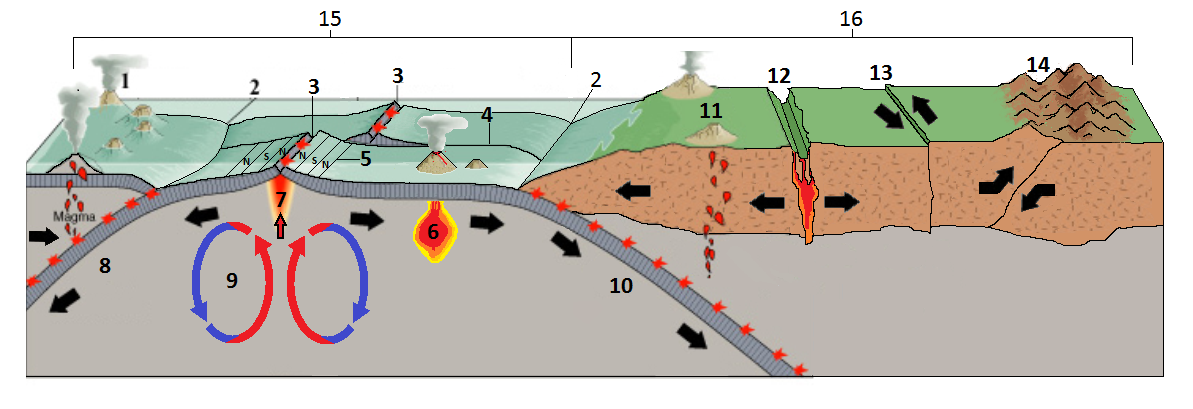 Plate Tectonic Processes and Plate Boundaries